RESULTADO - TOMADA DE PREÇO20222907E040HEMUO Instituto de Gestão e Humanização – IGH, entidade de direito privado e sem fins lucrativos, classificado como Organização Social, vem tornar público o resultado da Tomada de Preços, com a finalidade de adquirir bens, insumos e serviços para a(s) seguinte(s) unidade(s):HEMU - Hospital Estadual da MulherRua R-7, S/N, Setor Oeste, Goiânia, CEP: 74.125-090Wagner Moura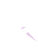 Wagner Moura2022.07.29-03'00'Goiania - GO, 29 de julho de 2022FORNECEDOROBJETOVALOR GLOBALESTIMADOMALTA SERVICE LTDA29.476.536/0001-60CONTRATAÇÃO DE EMPRESA ESPECIALIZADA PARA LOCAÇÃO DE CLIMATIZADOR DE AR EVAPORATIVO PORTÁTILR$	3.880,00